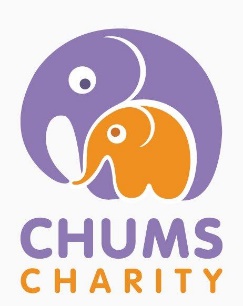 
Title:			Charity DirectorReporting to:		Trustees Accountable to:		TrusteesBase:			Wrest Park Enterprise Centre, Silsoe MK45 4HSHours:			30 hours_________________________________________________________________________________Job PurposeCHUMS Charity is looking for a Charity Director to lead the Charity in an exciting time of organisational growth and development. The Charity has new structural, legal and governance requirements as well as meeting the challenges of the Covid-19 pandemic. The Charity Director will lead a small and dedicated team of fundraisers to provide the necessary vision, leadership, and fundraising skills which will enable the organisation to achieve its organisational development programme and meet fundraising targets. The Director will ensure the Charity has robust governance and complies with all legal requirements and has a comprehensive fundraising strategy which explores new methods of raising funds.The successful candidate will have substantial leadership and management experience within the charitable sector and a talent for building relationships. They will also have a track record in governance, strategy and securing funds from statutory sources, foundations, trusts and major donors. Experience in development of an individual donor programme including donor marketing is desirable.Main ResponsibilitiesGovernance and FinanceOversee and ensure charity governance and Charity Commission compliance, including development and implementation of policiesWork with the Trustees and staff team to develop a comprehensive strategy for the Charity, both in relation to building a safe and robust organisation and fundraisingLead financial planning and budget management including being responsible for the development of budgets for revenue and expenditure Develop and maintain income and expenditure tracking and evaluation systemsFundraising Strategy Work with the Trustees and Fundraising Team to develop, implement and deliver a new dynamic fundraising strategy to create a sustainable income model and to increase net revenue from all income streams Identify potential new income streams and produce strategies to access these fundsProactively lead on the continuous development of the Charity's fundraising strategy, researching best practice, current trends and new opportunitiesManage and develop the Fundraising Team to deliver the fundraising strategyBe responsible for fundraising compliance, including the Code of Fundraising Practice Oversee the management of grant and trust income programme, supporting the Head of Fundraising as necessary and ensuring production of effective, high quality proposals and reportsLead an individual giving development plan for 2021 onwards which includes recruitment and development of donors, including corporate donorsDevelop new and maintain existing effective supporter journeys. This includes liaising with current and new Ambassadors, Trustees and ensuring they remain engaged and actively supporting our community fundraising programme Identify timely solutions to any issues that arise with fundraising, including any complaintsLiaise with support provided to agree a marketing strategy, web exposure and supporting literature for any events programmeStakeholder EngagementKeep key stakeholders updated in relation to the Charity's activities, including the Operating Board of CHUMS CIC Staff ManagementLine management of the Charity's staff team, including: Agreeing objectives and work plansManaging workload and performance through regular one-to-one line management of the Head of Fundraising Undertaking annual performance reviews Planning and implementing a personal development programme for team members in all relevant skillsKey RelationshipsCharity TrusteesCHUMS CICHead of Fundraising & CommunicationsFinance Lead for Charity VolunteersCommunications and Marketing Manager Fundraising Team General Terms and ConditionsVariationThis job profile is not intended to be a complete list of duties and responsibilities but as a guide for information to the job and may be reviewed in the light of changed needs and as part of an individual’s personal development plan. Any changes will be made following discussion with the post holder.The post holder will be expected to undertake ongoing personal, professional and management development in line with the responsibilities of the post.Equal OpportunitiesAll employees must comply with the CHUMS Social Enterprise Equal Opportunities Policy and must not discriminate on the grounds of age, class, race, colour, nationality, ethnic or national grounds, disability, family responsibilities, gender, marital status, religion or sexual orientation, or any other grounds which cannot be shown to be justifiable.Health and SafetyAll employees are subject to the requirements of the Health & Safety at Work Act.  The post holder is required to ensure that his/her work methods do not endanger themselves or others.Data Protection/ConfidentialityAll employees are subject to the requirements of the Data Protection Act 1998 and must maintain strict confidentiality in respect of patient and staff records and information.Continuing Professional DevelopmentThe post holder will be expected to undertake ongoing personal, professional and management development in line with the responsibilities of the post.Person SpecificationCharity DirectorCandidates will only be invited for interview if they meet the essential criteria for this post.  The desirable criteria will be used to shortlist where the application of the essential criteria only, produces a large number of applicants.RequirementsEssentialDesirableAssessedQualificationsEducated to degree level or equivalentEvidence of Continued Professional Development relevant to the role purpose and levelN/AKnowledge &ExperienceAt least three years’ experience in a similar roleSignificant understanding of governance and compliance Successful, significant & relevant achievement at management level in a comparable regional or national organisationExperience of developing and implementing strategic and business plansEffective dissemination of information to large and diverse groupsUnderstanding of Children’s Mental HealthUnderstanding of the geographical area across which CHUMS delivers servicesSales and marketingSkills & AbilitiesAdept at leveraging the strength of an organisation brand for charity/business developmentProven track record of meeting and exceeding income targetsAbility to build, manage and develop key stakeholder, client and donor relationshipsSkilled at fundraising that has directly resulted in increased income for an organisationStrong leadership skillsWorking knowledge of the Fundraising Code of Practice Member of the Institute of FundraisingTrack record of bringing innovative creative thinking and fresh ideas to an organisation and/ or its servicesKnowledge of the fundraising environment and of a range of techniques and disciplines which will support the cost-effective generation of income for the CharityExceptionally convincing and persuasive written and oral skills with the ability to present and convey complex ideas and issues clearly and coherentlyAbility to secure Trustee approval for strategyDemonstrable ability to evaluate the type of initiatives and programmes within the scope of the post and initiate, develop and deliver new initiatives that build on their successesHighly self-motivated and able to work autonomously, take initiative and make decisionsCommitment to the Charity's core values and strategic direction Proven track record in driving income growthExperience in managing teams to deliver on financial outcomes Demonstrated experience in web strategy and data analytics N/APersonal QualitiesCreative and visionary thinkingAbility to work flexibly and manage multiple competing deadlinesEnergy and enthusiasm to achieve ambitious targets N/AGeneralCurrent drivinglicence and full use of vehicleWill be office basedbut will be required totravel across Luton, Bedfordshire and CambridgeshireAbility to work flexiblehours to meet theneeds of the serviceN/A